Ärztliche Bescheinigung für Flugreisen und Grenzkontrollen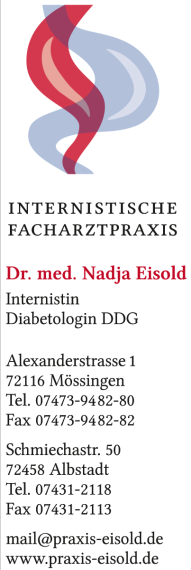 Name/name: Name/name: geboren/born:geboren/born:Ist insulinpflichtige/r Diabetiker/in und deshalb auf die regelmäßige Zufuhr von Insulin angewiesen.Zur Sicherstellung einer ordnungs-gemäßen Therapie müssen auf Reisen folgende Gegenstände mitgeführt werden:    Insulinampullen    Insulinspritzen    Insulin-Pen    Insulinpumpe mit Zubehör    Tabletten    Glukagonspritze    Urin-Teststreifen    Blutzucker-Teststreifen    Blutzuckermessgerät    Blutlanzetten mit Gerät    Keton-Teststreifen    Traubenzucker    Trulicity (Wochenspritze)    Sensoren + LesegerätIs an insulin-dependent diabetic and therefore hast to rely on a regular supply of insulin.In ordert o ensure correct therapy, the follewing should be carried when travelling:     insulin cartridges    insulin syringes    insulin pen    insulin pump with accessories    tablets    glucagon syringe    urine glucose test strips    blood glucose test strips    blood glucose meter    blood lancets with pricking device    ketone test strips    dextrose-containing sweets/lollies    Trulicity    Sensor + Flash-glucose meterArzt/doctor:Dr. med. Nadja EisoldKlinik/hospital:Adresse/address:Alexanderstre. 1Telefon/telephone:+49 7473-94828072116 MössingenStempel und Unterschrift/Stamp and signature:Datum/date: